Лабанова Татьяна Викторовна,  учитель математики БОУ «СОШ №4» г. Калачинска Омской областиМетодическая разработка «Урок геометрии в 8 классе по теме «Касательная к окружности»Тема урока «Касательная к окружности».Место урока в разделе:  первый урок по теме «Касательная к окружности».Тип урока: урок проблемного изложения.Технологии обучения: технология полного усвоения знаний, технология развития критического мышления, информационно-коммуникационные  и здоровьесберегающие технологии.Оборудование: учебник геометрии,  мультимедийный комплекс, ноутбук, рабочие листы.Ход урокаСодержание урокаРабочий лист   фи_________________________________________________Тема урока______________________________________________________Шкала перевода баллов в отметкуИтого баллов ___________________   Отметка_______________________Цель урокаЭлементы содержанияХарактеристика учебной деятельностиПланируемые результаты (в соответствии с ФГОС)Планируемые результаты (в соответствии с ФГОС)Планируемые результаты (в соответствии с ФГОС)Цель урокаЭлементы содержанияХарактеристика учебной деятельностиПредметныеМетапредметныеЛичностныеВвести понятие касательной к окружности; формировать умение формулировать и доказывать теорему о касательной к окружности, свойство касательных к окружности, проведенных из одной точки, использовать теорему о касательной к окружности и свойства касательных, проведенных из одной течки  при решении задач.Касательная к окружности. Теорема о касательной к окружности. Свойства касательных, проведенных из одной точки.Составление опорных конспектов, формирование у учащихся деятельностных способностей и способностей к структурированию и систематизации изучаемого предметного содержания: построение алгоритма действий, выполнение практических заданий из УМКЗнакомятся с понятием касательной к окружности. Формулируют и доказывают теорему о касательной к окружности, свойство касательных, проведенных из одной точки. Применяют теоретический материал на практикеКоммуникативные: уметь организовывать учебное взаимодействие в группе, паре (распределять роли, договариваться друг с другом и т.д.), умение строить речевое высказывание в соответствии с поставленными задачами, развитие компетентности в области использования ИКТ.Регулятивные:  осуществлять постановку целей учебной деятельности; выделять и осознавать то, что уже усвоено и что еще подлежит усвоению, осознавать качество и уровень усвоения, самостоятельно оценивать правильность выполнения действия и вносить необходимые коррективы в исполнение как в конце действия, так и по ходу его реализации; критически оценивать полученный ответ, осуществлять самоконтроль, проверяя ответ на соответствие условию.Познавательные: уметь определять понятия, создавать обобщения, устанавливать аналогии, устанавливать причинно-следственные связи, строить логическое рассуждение, умозаключение  и делать выводы, создавать, применять и преобразовывать знаки и символы, модели и схемы для решения учебных и познавательных задач, смысловое чтениеФормирование способности к саморазвитию и самообразованию на основе мотивации к обучению и познаниюЭтапы урокаЗадачи этапаМетоды, используемые на этапе1-й этап – адаптационный Формулирование темы урока, включая целеполагание1. Адаптация обучающихся к учебной деятельности на уроке.2. Актуализация знаний о  необходимости  изучения темы.3. Постановка целей и задач предстоящей учебной деятельности.Ведущий метод – учебная дискуссия.Создание проблемной ситуации.Частично-поисковый.2-й этап –практический1. Проведение инструктажа учителем.2.  Решение поставленных задач.Создание проблемной ситуации.Метод самостоятельной познавательной деятельности с использованием ИКТ.Способ организации деятельности – работа в группах, парах, индивидуально.3-й этап – рефлексияАнализ деятельности, оценка успешности достижения цели и определение перспективметоды стимулирования и оценкиЭтап урокаЗадачиДеятельность учителяДеятельность учащихсяРезультатМотивация  к учебной деятельности - 1 мин.Мотивировать учащихся к учебной деятельности на уроке, определить содержательные рамки урока. Обеспечивает мотивацию,    создаёт условия для возникновения у учащихся внутренней потребности включения в учебную деятельность. Я сегодня хочу начать урок с таких слов: «Считай несчастным тот день и тот час, в который ты не усвоил ничего нового, ничего не прибавил к своему образованию». Я. А. КоменскийПусть они станут девизом нашего урока.Волевая саморегуляция.Проявляют интерес к изучению материала.Объясняют, как они понимают эту фразуВнутренняя и внешняя готовность обучающихся  к учебной деятельности на уроке.Актуализация знаний целеполагание и построение проекта выхода из затруднения -  5 мин.Актуализировать изученные способы действий, активизировать мыслительные операции;  зафиксировать затруднения.Уточнить тему, определить цель  и задачи урока, составить план учебных действий, направленных на реализацию цели.Организует  деятельность по  актуализации фиксации индивидуального  затруднения.Учащимся предлагается задание: Ребята, посмотрите на рисунок, помогите трудовому отряду школы рассчитать размеры элементов клумбы, которую они оформят летом. К центру  окружности радиусом 3 м, проведен отрезок АО, равный 5 м. Найдите длину отрезков АВ и АС. 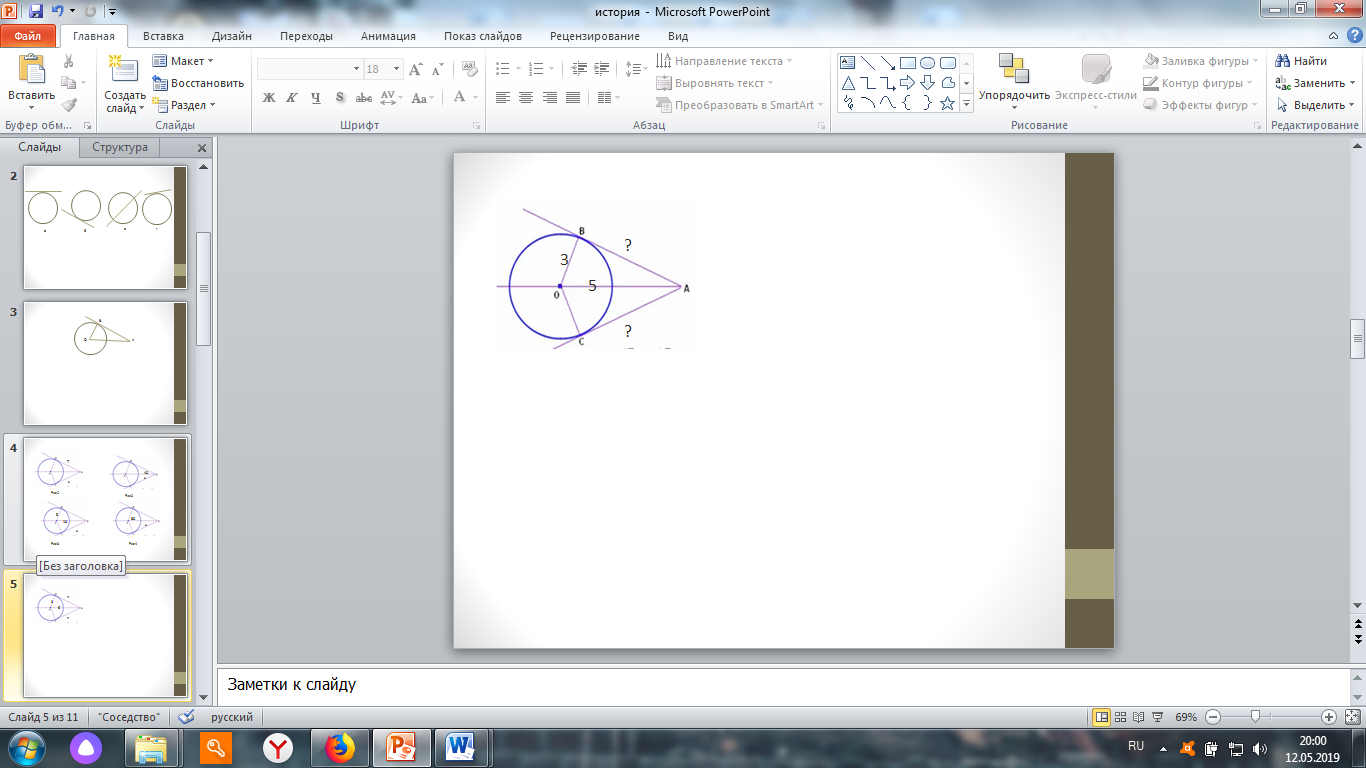 Кто может решить данную задачу? Тогда какова цель урока?Какие возможны случаи взаимного расположения окружности и прямой?На нашем рисунке  сколько точек пересечения окружности и прямой АВ? Прямой АС?Чтобы определить задачи урока, предлагаю поиграть в игру «Верю-не верю».Верите ли вы, что Прямые АВ и АС на рисунке называются касательными? Угол между касательной к окружности  и радиусом равен 600?Отрезки касательных, проведенных из одной течки, равны?Задач на касательную нет в открытом банке ОГЭ?Тогда, сформулируйте  задачи урока.Чтобы решить первую задачу, узнать как называется данные прямые и сформулировать тему урока, откройте стр 164, найдите п 71, прочитайте 1 абзац, используя чтение с пометками.Итак, какова тема урока?Верно, впишите тему урока  в рабочий лист, с которым мы сегодня работаем.  В ваших рабочих листах напротив заданий имеется колонка для самооценки, выполняя задания на уроке, вам предстоит оценить свою работу по заданным критериям, в конце урока посчитаем количество набранных баллов и определим отметку по шкале в конце рабочего листа.Актуализируют способы действия, выполняют пробное учебное действие и фиксируют собственное затруднение.Испытывают затруднение.Формулируют цель: изучить теоретический материал, который поможет решить поставленную задачу.Отвечают на вопросы, делают выводыФормулируют задачи урока.Проговаривают план действий.Формулируют тему урока, записывают её в рабочий лист. Повторяют критерии оценивания своей деятельностиАктуализация изученных способов действия; выполнение пробного учебного действия, фиксация затруднений, определение целей, задач урока.Решение учебной задачи, включая первичное закрепление -  25 мин.Организовать коммуникативное взаимодействие для  построения нового способа действия, устраняющего причину  выявленного затруднения; зафиксировать новый способ действия в знаковой, вербальной форме.Создаёт условия для реализации построенного проекта.Используя памятку  «Определение» и прочитав еще раз 1 абзац п 71, определите ключевые слова и  сформулируйте определение касательной к окружности, впишите его в рабочий лист.Проверим, что получилось, подчеркивая ключевые слова «Касательная к окружности – это прямая, имеющая с окружностью одну общую точку».Если вы верно определили ключевые слова, поставьте себе 1 балл в колонку самооценка, иначе 0 балловИспользуя определение, найдите на рисунках а-г касательные, запишите в рабочие листы буквы, над которыми  они изображены. 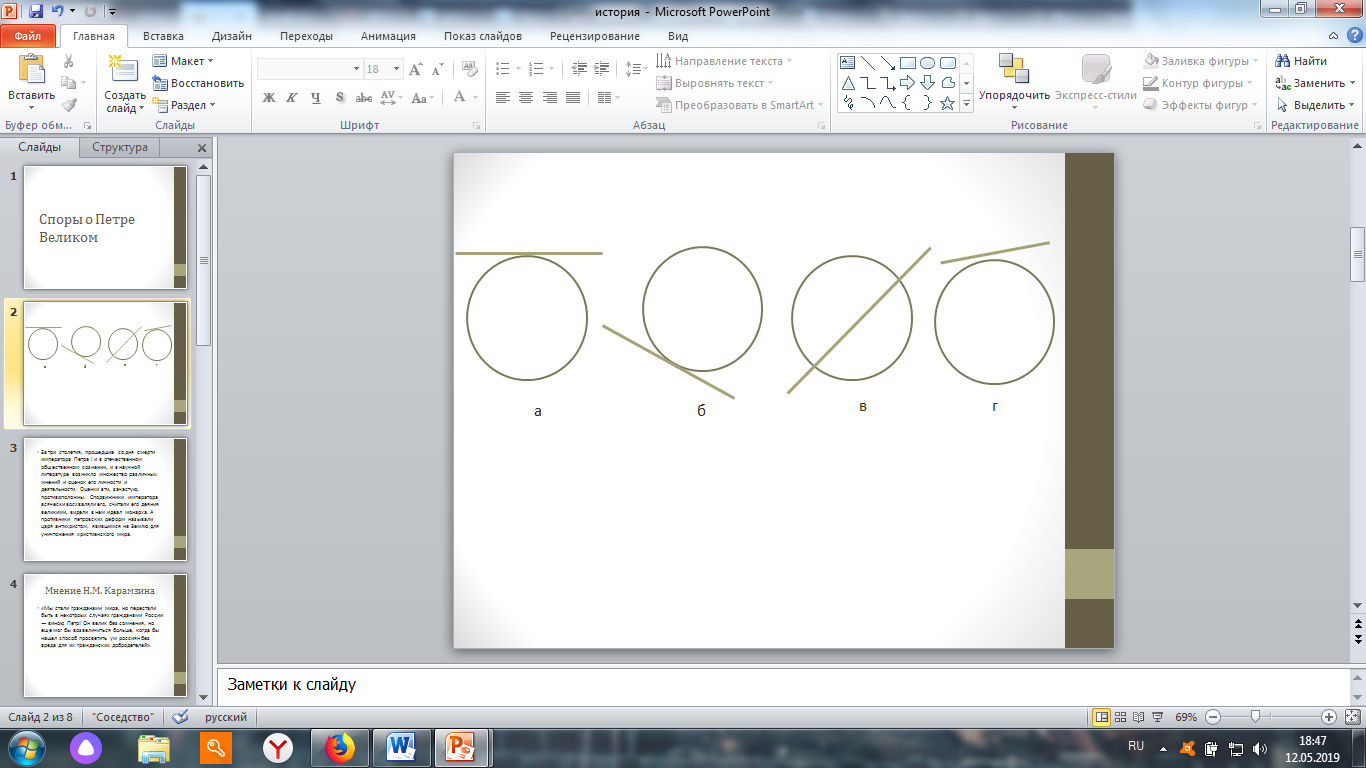 И начертите касательную к окружности в рабочем листе. Проверяем: касательные к окружности  изображены под буквами а и б. Поставьте себе в рабочий лист 1 балл, если задание выполнили верно,  иначе 0 баллов.Приступаем к решению второй задачи, для этого прочитайте теорему на стр 164.  Запишите формулировку в рабочий лист. Итак, пусть р – касательная к окружности с центром О, А – точка касания. Докажем, что касательная р перпендикулярна к радиусу ОА.Поработайте в группах и докажите теорему, можно использовать текст учебника на стр 164.   Если вы сможете доказать теорему без помощи учебника, получите 2 балла, если использовать учебник – 1 балл.(Учащиеся распределены на группы по 4 человека таким образом, чтобы в каждой был учащийся с повышенным уровнем учебных возможностей). Не забывайте правила работы в группе.Какая группа готова представить доказательство теоремы?Если вы доказали теорему без помощи учебника – поставьте себе 2 балла, если использовали учебник – 1 балл, если не смогли доказать теорему – 0 баллов.Используя теорему, решим устно задачу:АВ – касательная к окружности с центром О, В – точка касания. Найдите углы ОВА и АОВ треугольника ОАВ, если угол ВАО равен 600.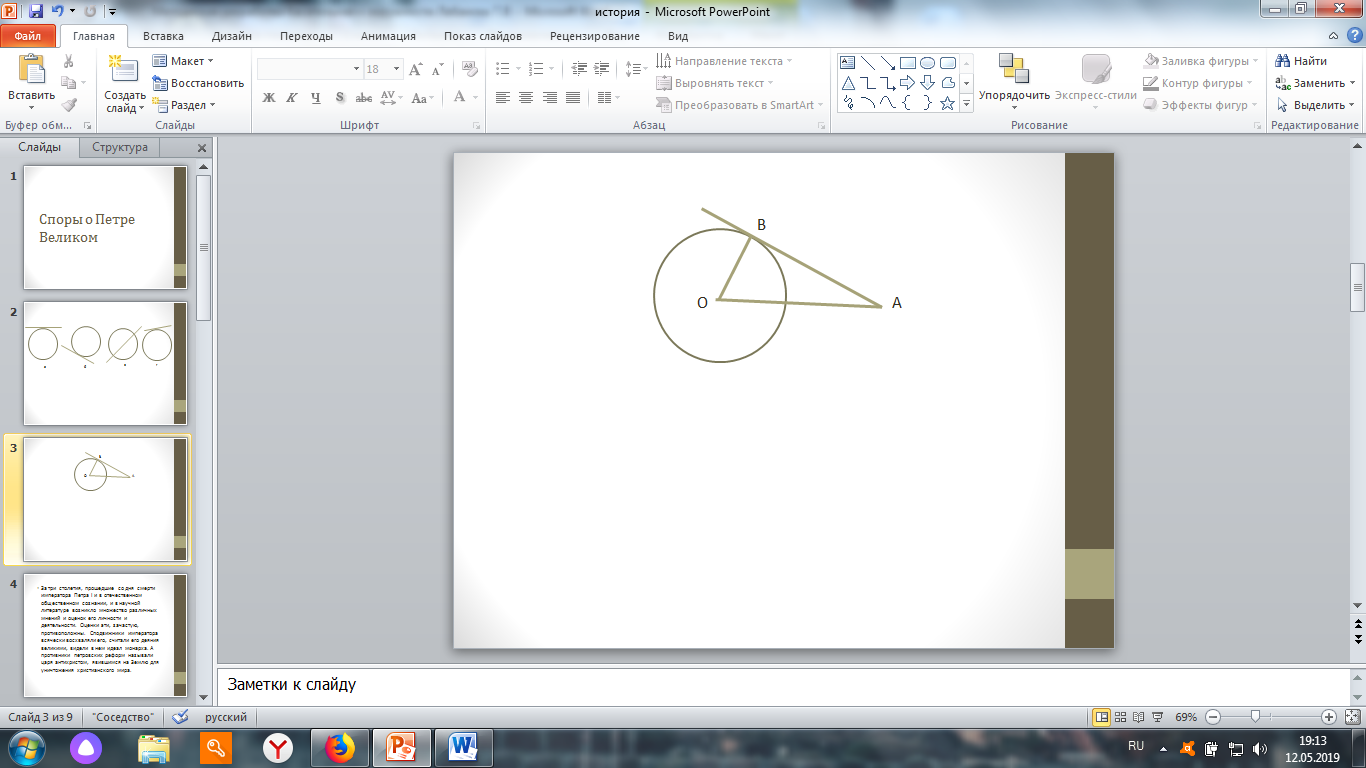 Проверим ответы:ОВА=900 по теореме о касательной.  АОВ=900-ВАО=900- 600=300, так как сумма острых углов прямоугольного треугольника = 900.Если вы выполнили задание верно, поставьте 1 балл, иначе – 0 баллов.Переходим к решению 3 задачи.  Для этого рассмотрим рисунок 213 учебника на стр 164.Рассмотрим две касательные к окружности с центром О, проходящие через точку А  касающиеся окружности в точках В и С. Отрезки АВ и АС назовем отрезками касательных, проведенными из точки А.Выясним, равны ли отрезки касательных к окружности, проведенных из одной точки. То есть АВ=АС? Кто хочет доказать или опровергнуть это утверждение.Это свойство двух касательных, проведенных из одной точки, запишите его в рабочий лист: «Отрезки касательных к окружности,  проведенные из одной точки, равны и составляют равные углы с прямой, проходящей через эту точку и центр окружности».Используя свойства, найдите по готовым чертежам х на рис 1-4.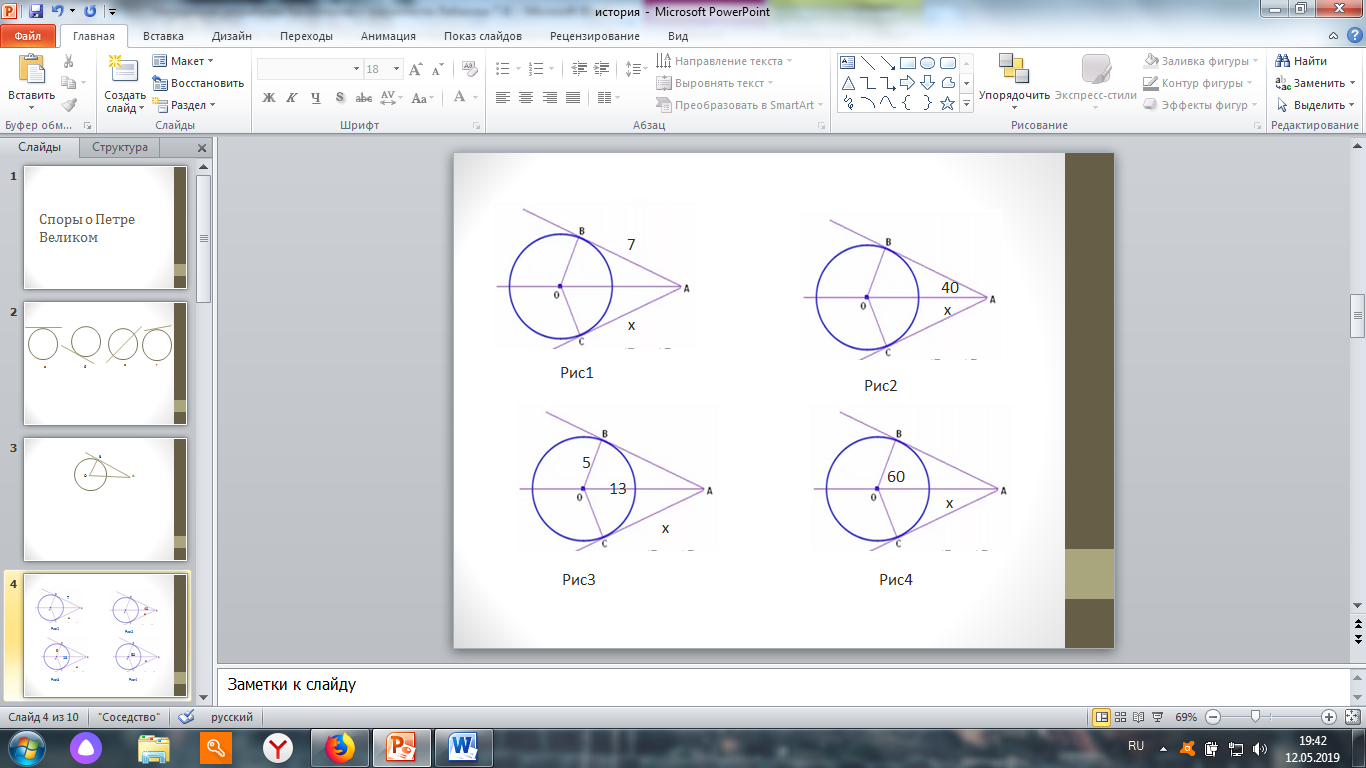 Обменяйтесь рабочими листами с соседом по парте, Проверим ответы рис 1 – 7, рис 2 – 400, рис 3 – 12, рис 4 – 300. За каждый правильный ответ поставьте 1 балл. То есть всего за выполнение этого задания вы можете набрать максимально 4 баллов.Устанавливают закономерности; делают выводы; формулируют определение,  теорему, свойства, доказывают их, фиксируют преодоление возникшего ранее затруднения.Самооценка деятельностиИндивидуальная работа с проверкой по эталонуСамооценка деятельностиЗаписываю теорему в рабочий лист.Доказывают теорему, работая в группе по 4 человека.Одна из групп доказывает теорему у доски.Самооценка. Индивидуально решают задачу.Сверяют решение с эталоном.Самооценка деятельностиУчащийся по желанию с помощью наводящих вопросов учителя доказывает свойство. Используя теорему и свойство, решают задачи.Сверяют решение с эталоном.Взаимооценка.Формулируют определение, теорему и свойства, доказывают их. Применяют теорию при решении задач.Усвоение  нового способа действий при решении задачФизминутка  - 2 минПоддержание умственной работоспособности учащихся Для того, чтобы решить 4 задачу, попросим Викторию найти в открытом банке ОГЭ на сайте ФИПИ задачу, в которой используется касательная к окружности или установить, что таких задач в банке нет.А мы проведем разминку. Если я буду показывать вам касательную, вы выполняете приседание, если секущую  - поднимаете руки вверх Один учащийся находит на сайте фипи, задачу, в которой используется касательная к окружности.Выполняют физминутку, повторяя понятие касательной и секущейСамостоятельная работа с самопроверкой по эталону – 5 минОрганизовать  самостоятельное выполнение каждым обучающимся задания на новый способ действий;организовать  самопроверку обучающимися своих решений по эталонуОрганизует ситуацию  решения учебной задачи; предоставляет возможность выявления причин ошибок и их устранения (индивидуальная коррекционная деятельность)Решим задачу, которую нашла Вика в открытом банке ОГЭ на сайте ФИПИ.ЗАДАЧА: В угол С величиной 400 вписана окружность, которая касается сторон угла в точках А и В, точка О – центр окружности. Найдите угол АОВ. Ответ дайте в градусах.  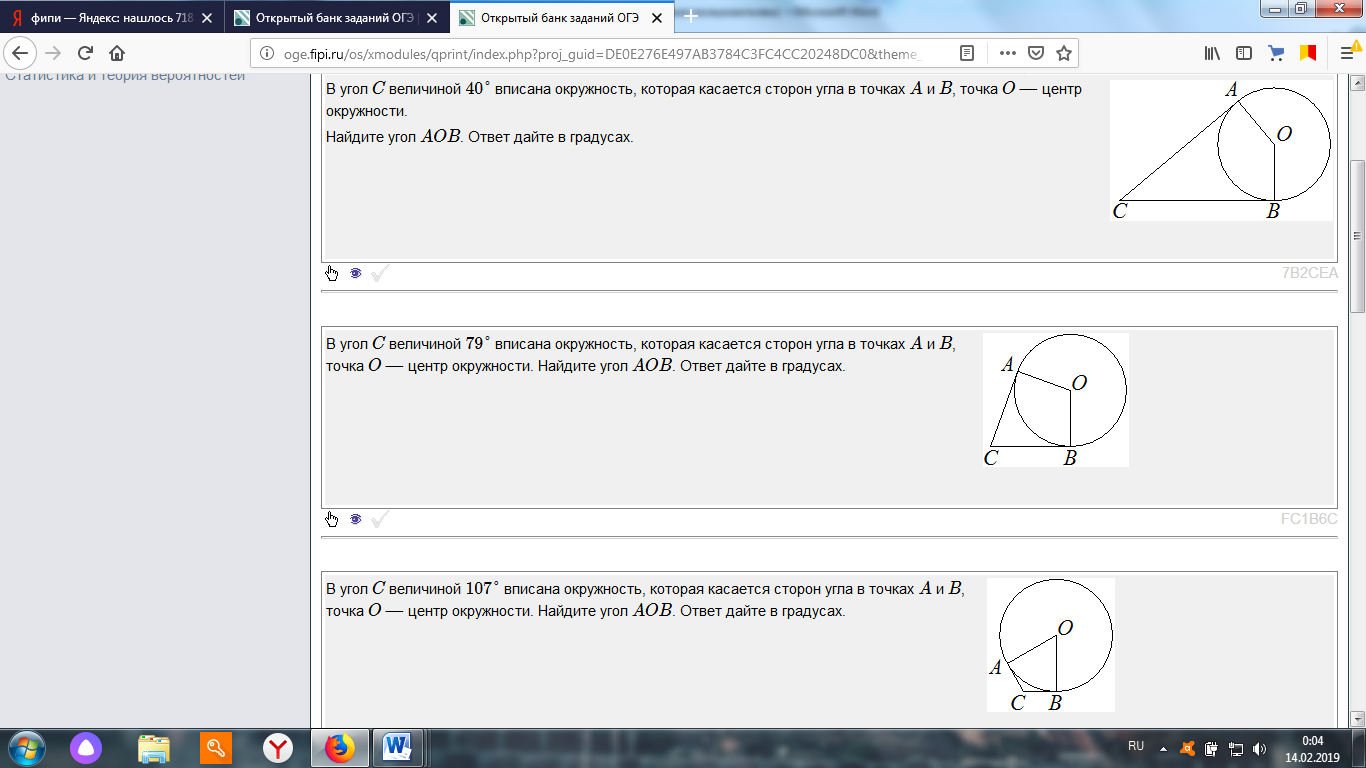 Сверим свое решение с эталоном:Если вы выполнили это задание верно, поставьте себе 1 балл в рабочий лист.Вика делает чертеж на доске.Решают задачу самостоятельно. Сверяют решение с эталоном.Самооценка.Определение уровня усвоения нового способа действий Рефлексия учебной деятельности на уроке. Итог урока -  7 мин.Организовать рефлексию и самооценку обучающихсяОрганизует рефлексию и самооценку.  Вернемся к нашей игре верю- не верю.  Все ли мы распределили верно?Можем ли сейчас решить задачу, с которой столкнулись в начале урока? Решите  ее. По свойству касательных, используя теорему Пифагора в прямоугольном треугольнике АОВ найдем катет АВ:АВ=ВС=. Если вы справились с этой задачей, поставьте себе 1 балл.Объясняет домашнее задание:  Выучить теоретический материал. № 634. Дополнительное задание: найти из открытого банка ОГЭ задачу, которую вы бы смогли решить, используя теоретический материал, изученный сегодня на уроке и решите ее.Какую цель ставили? Достигли ли цели? Что было трудно?Посчитайте количество баллов в столбце самооценка, добавьте дополнительный балл те, кто работал у доски,  по шкале в конце рабочего листа выставите себе оценку:С учетом ваших оценок я выставлю вам отметку за урок. Оцените свою работу на уроке, поднимите:           -     цель достигнута     -  справляюсь, но есть ошибки 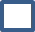    - ещё нужно над этим работать  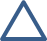 Дети соотносят цель учебной деятельности и её результаты, фиксируют степень её соответствия, оценивают уровень достижения поставленной цели и намечают цели дальнейшей деятельности.Отвечают на вопросы.Делают выводы, проводят  самооценку.Осознание обучающимися своей учебной деятельности; самооценка результатов своей деятельности.№Задание Решение Самооценка 1Прочитав 1 абзац п 71 (стр 164),  определите ключевые слова, сформулируйте определение касательной к окружности.ОПРЕДЕЛЕНИЕ:Касательная к окружности  – это____________________________________________________________________________________________________________________________________________________________________________________2Используя определение, найдите на рисунках а-г касательные к окружности, запишите в рабочие листы буквы, над которыми  они изображены. Начертите касательную к окружности.Касательные к окружности:    _________3Запишите формулировку теоремы  о касательной к окружностиТЕОРЕМА: __________________________________________________________________________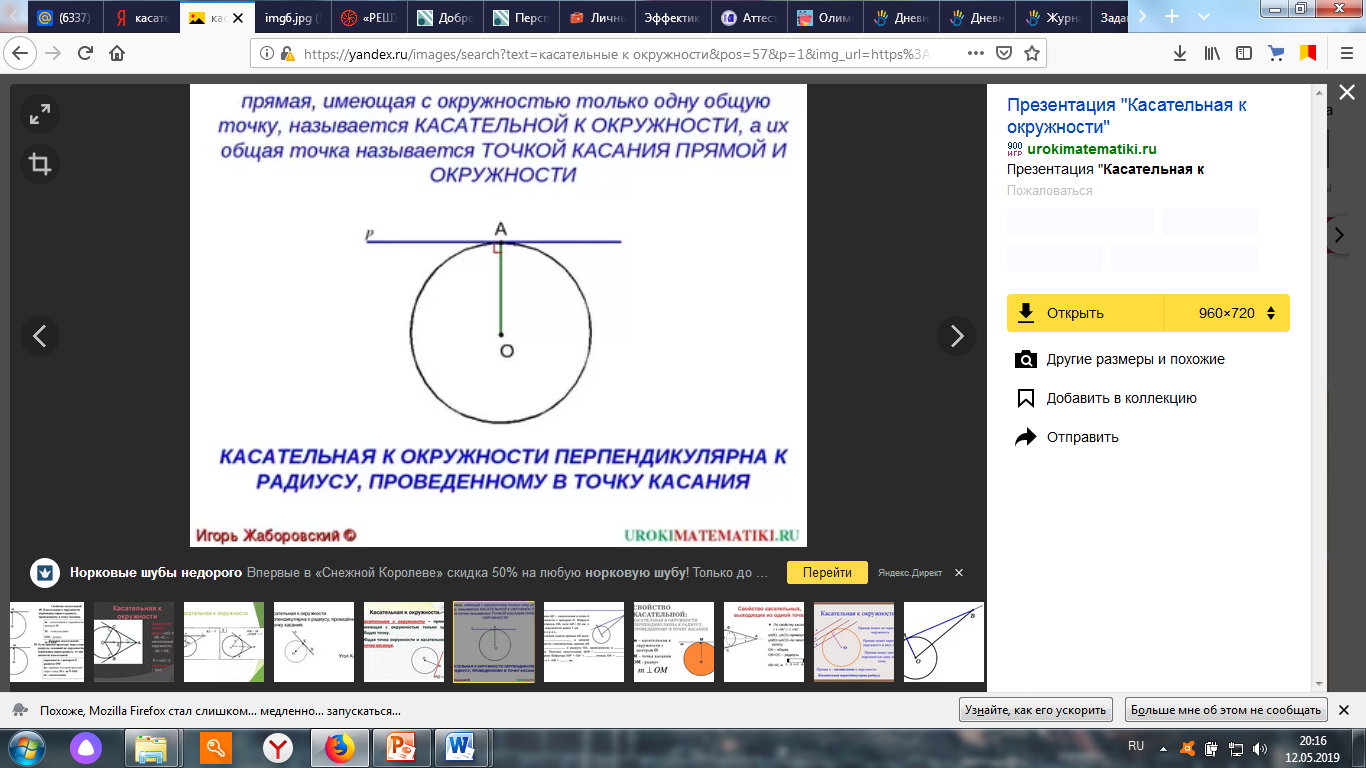 Доказательство:4Используя теорему, решите задачу:АВ – касательная к окружности с центром О, В – точка касания. Найдите углы ОВА и АОВ треугольника ОАВ, если угол ВАО равен 600.Решение:5Запишите формулировку свойства касательных, проведенных из одной точкиСвойство касательных, проведенных из одной точки: ________________________________________________________________________________________________________________________________________________________________________________________________________________________________________________________________6Используя теорему и свойство касательных, найдите по готовым чертежам х на рис 1-4.Рис 1.  х=     Рис 2.  х =    Рис 3.  х=      Рис 4.  х =7Решите задачу из открытого банка ОГЭ на сайте ФИПИ8Помогите трудовому отряду школы рассчитать размеры элементов клумбы, которую они оформят летом. К центру  окружности радиусом 3 м, проведен отрезок АО, равный 5 м. Найдите длину отрезков АВ и АС. Решение:Количество набранных баллов Отметка 1-425-738-10411-125